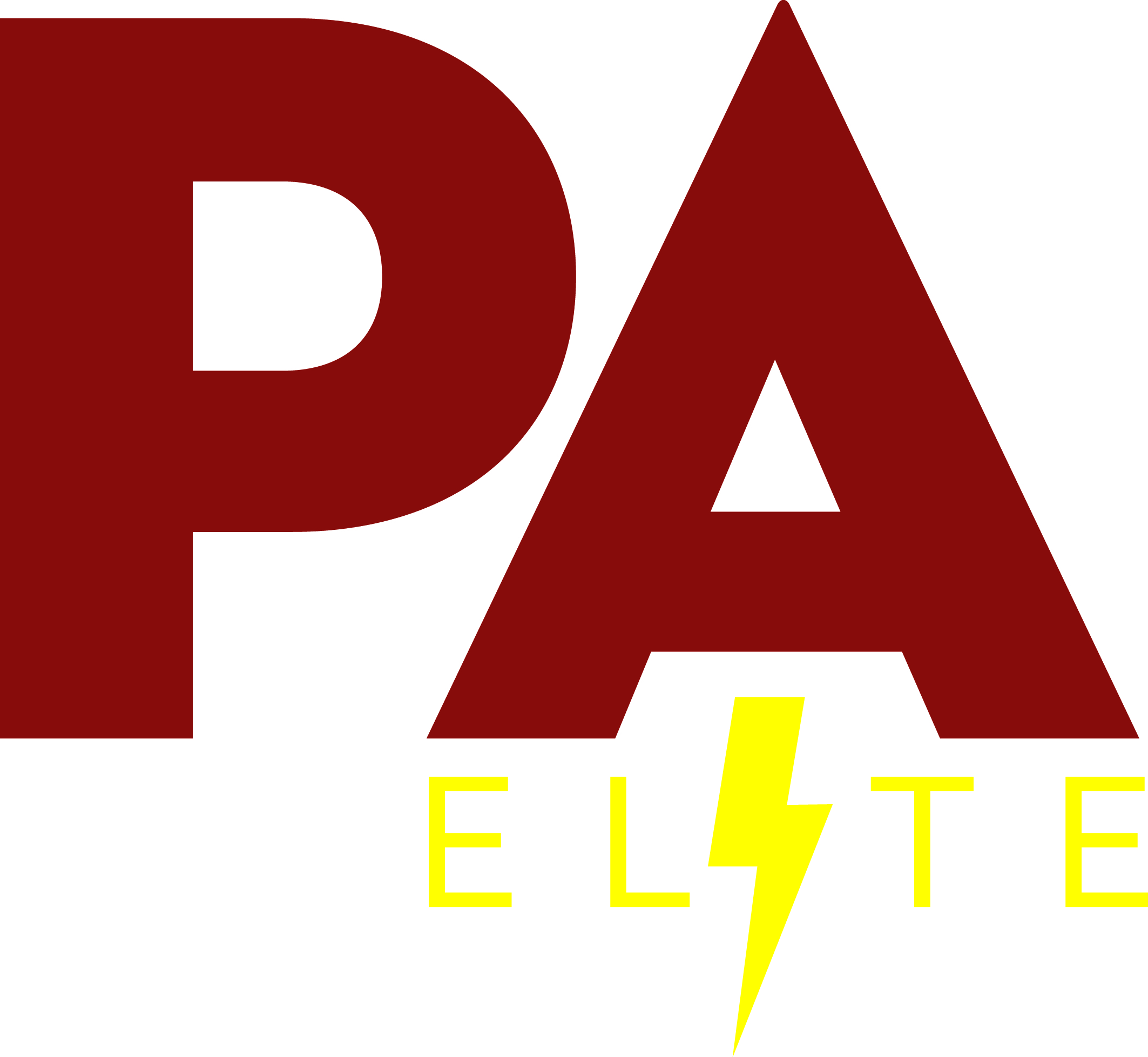 Permission to Treat & Emergency Information Form must either be carried to AAU authorized Event, Competition and Practices or on file at SportsEngine. The form MUST be completed legibly and signed in all areas by both the player and his/her parent or guardian.BY SIGNING THIS FORM THE PARTICIPANT AND GUARDIAN AFFIRMS HAVING READ IT. Organization/Club/Team_____________________________________	 Participant Name:__________________________________________	 E-mail:_______________________________________________                                                                                                 Phone:_______________________________________________	 Address:_____________________________________________	 City:_______                                               St.______Zip:_______	Participant as named above has my permission to participate in training, competition, events, activities and travel sponsored by AAU member club. I approve the leaders who will be in charge of this program. I recognize that the leaders are serving to the best of their ability. I certify that the participant has full medical insurance with the company listed below. I also certify to the best of my knowledge that the participant named hereon is physically fit to engage in the activities described herein.Signed:_____________________	Relationship:__________________                                          Date:__________ 	AS CUSTODIAL PARENT OR COURT-APPOINTED GUARDIAN OF THE PARTICIPANT NAMED ABOVE, I DO FOR BOTH OF CHILD’S PARENTS, FOR CHILD AND CHILD’S HEIRS AND SUCCESSORS,  RELEASE AAU, CORP. AND ANY OF ITS AGENTS OR REPRESENTATIVES (ALL OF THE FOREGOING COLLECTIVELY “AAU.”) FROM ALL CLAIMS ARISING OUT OF OR CONNECTION WITH CHILD’S PARTICIPATION IN ANY AAU INSURED CLUB, PROGRAM OR TOURNAMENT. I PROVIDE THIS RELEASE BECAUSE I AM MINDFUL THAT ATHLETICS, PHYSICAL TRAINING AND COMPETITION CAN BE A DANGEROUS UNDERTAKING REGARDLESS OF HOW CAREFUL OR PRUDENT ANY PERSON, FIRM OR FACILITY MIGHT BE.Further, I give permission to AAU insured member club to treat participant or arrange for medical care or treatment for child in any situation deemed reasonably necessary by AAU insured member club. If circumstances permit, AAU member club shall attempt to communicate first via telephone with the following emergency contacts for child.Primary Emergency Contact: Name/Relationship:__________________                                                    	Phone:__________________	Secondary Emergency Contact:Name/Relationship:________________                                                     	Phone:_________________  In the event neither emergency contact can be reached; or if the urgency of the situation requires immediate attention without prior telephone contact, AAU insured member club may arrange for medical treatment for the participant at the expense of the parent or guardian signing this form. Health Insurance, PPO information for child is as follows: Insurance Company:_______________________________________	 Policy Number: __________________________________________	 Address:_______________________________________________                                                                  Phone:_______________________________	 City: _______________        	St: _____    Zip:_____________	In order to seek appropriate medical care or treatment of Child, please disclose the following: Allergies:________________________________                                                                         ________	(please specify, enter “none”) Heart disease or other:                                                      ________	(please specify, enter “none”) Any other conditions, symptoms or disability, which would or might affect medical care or treatment or participation in the AAU program: Signature of Custodial parent or court apt. Guardian x________________________________________         	 Date:_______________  Best Email Contact:_______________   